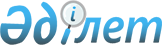 О повышении базовых ставок земельного налога на не используемые земли сельскохозяйственного назначения по Тайыншинскому району Северо-Казахстанской области
					
			Утративший силу
			
			
		
					Решение маслихата Тайыншинского района Северо-Казахстанской области от 11 сентября 2020 года № 379. Зарегистрировано Департаментом юстиции Северо-Казахстанской области 17 сентября 2020 года № 6535. Утратил силу решением маслихата Тайыншинского района Северо-Казахстанской области от 3 февраля 2022 года № 140
      Сноска. Утратил силу решением маслихата Тайыншинского района Северо Казахстанской области от 03.02.2022 № 140 (вводится в действие по истечении десяти календарных дней после дня его первого официального опубликования).
      В соответствии с пунктом 5 статьи 509 Кодекса Республики Казахстан от 25 декабря 2017 года "О налогах и других обязательных платежах в бюджет" (Налоговый кодекс) (далее – Кодекс), статьей 27 Закона Республики Казахстан от 6 апреля 2016 года "О правовых актах" маслихат Тайыншинского района Северо-Казахстанской области РЕШИЛ:
      1. Повысить в десять раз базовые ставки земельного налога, установленные статьей 503 Кодекса, на земли сельскохозяйственного назначения, не используемые в соответствии с земельным законодательством Республики Казахстан по Тайыншинскому району Северо-Казахстанской области.
      2. Признать утратившим силу решение маслихата Тайыншинского района Северо-Казахстанской области "О повышении базовых ставок земельного налога и ставок единого земельного налога на не используемые земли сельскохозяйственного назначения по Тайыншинскому району Северо-Казахстанской области" от 15 июня 2018 года № 179 (опубликовано 5 июля 2018 года в Эталонном контрольном банке нормативных правовых актов Республики Казахстан в электронном виде, зарегистрировано в Реестре государственной регистрации нормативных правовых актов под № 4792).
      3. Настоящее решение вводится в действие со дня его первого официального опубликования и распространяется на правоотношения, возникшие с 1 января 2020 года.
					© 2012. РГП на ПХВ «Институт законодательства и правовой информации Республики Казахстан» Министерства юстиции Республики Казахстан
				
      Председатель сессии

      маслихата Тайыншинского района

      Северо-Казахстанской области 

Д.Жакупов

      Секретарь

      маслихата Тайыншинского района

      Северо-Казахстанской области 

К.Шарипов
